Dividing with a Decimal in the DivisorRule: You cannot have a decimal in the divisor!! 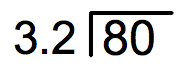 Step 1: Move the decimal in the divisor to make it a whole number.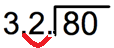 Step 2: Move the decimal point in the dividend as many places as you did in the divisor.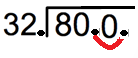 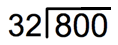 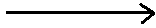 Step 3: Divide normally. (Note: you do not need to add decimals back at the end)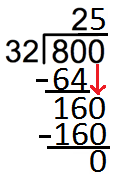 